March 28, 2019Docket No. A-2019-3008666Utility Code: 1221989CERTIFIEDHAMED BABAI CEOPOWER KIOSK LLC	350 N LASALLE ST 9TH FLCHICAGO IL  60654RE: Natural Gas Supplier License Application Dear Mr. Babai:On March 20, 2019, Power Kiosk LLC’s application for a Natural Gas Supplier (NGS) license was accepted for filing and docketed with the Public Utility Commission.  The application was incomplete.  In order for us to complete our analysis of your application, the Energy Industry Group requires answers to the attached question(s).  Please be advised that you are directed to forward the requested information to the Commission within 30 days of receipt of this letter.  Failure to respond may result in the application being denied.  As well, if Power Kiosk LLC has decided to withdraw its application, please reply notifying the Commission of such a decision.Please forward the information to the Secretary of the Commission at the address listed below.  When submitting documents, all documents requiring notary stamps must have original signatures.  Please note that some responses may be e-filed to your case, http://www.puc.pa.gov/efiling/default.aspx.   A list of document types allowed to be e-filed can be found at http://www.puc.pa.gov/efiling/DocTypes.aspx.Rosemary Chiavetta, SecretaryPennsylvania Public Utility Commission400 North StreetHarrisburg, PA 17120Your answers should be verified per 52 Pa Code § 1.36.  Accordingly, you must provide the following statement with your responses:I, ________________, hereby state that the facts above set forth are true and correct to the best of my knowledge, information and belief, and that I expect to be able to prove the same at a hearing held in this matter.  I understand that the statements herein are made subject to the penalties of 18 Pa. C.S. § 4904 (relating to unsworn falsification to authorities).The blank should be filled in with the name of the appropriate company representative, and the signature of that representative should follow the statement.In addition, to expedite completion of the application, please also e-mail the information to Jeff McCracken at jmccracken@pa.gov.  Please direct any questions to Jeff McCracken, Bureau of Technical Utility Services, at jmccracken@pa.gov (preferred) or (717) 783-6163.  							Sincerely,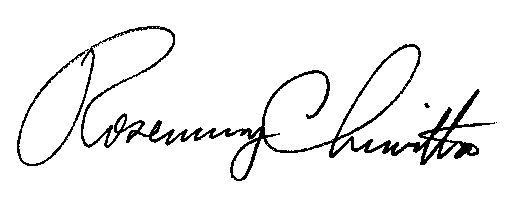 	Rosemary Chiavetta	SecretaryEnclosure Docket No.  A-2019-3008666Power Kiosk LLCData Requests1.	Reference Application, Section 1.a, Identity of Applicant – Applicant failed to provide its web address and phone number.  Applicant also erroneously listed a d/b/a name in this section.  Please provide an updated application page with the appropriate corrections. 2.	Reference Application, Section 1.c, Regulatory Contact – Applicant failed to provide a title, email address, and phone number for its regulatory contact.  Please provide an updated application page with the appropriate corrections. 3.	Reference Application, Section 1.d, Attorney Contact – Applicant failed to provide an email address for its attorney contact.  Please provide an updated application page with the appropriate corrections. 4.	Reference Application, Section 1.e, Customer Complaints Contact Info – Applicant failed to list the job title for its primary contact for complaints and customer service.  Applicant also failed to list its alternate contact for complaints and customer service.  The application requires the full contact information for a primary and an alternate contact.  Please provide an updated application page with the appropriate corrections.5.	Reference Application, Section 4.a, Present Operations – Applicant indicated that it currently operates in the Commonwealth of Pennsylvania as an NGS.  Please elaborate on the NGS services applicant currently provides.  Also, please indicate if applicant operates as a licensed broker of electric generation services.  Please file an updated Application page with the requested information. 6.	Reference Application, Section 5.a, Criminal/Civil Proceedings – Applicant failed to respond to this question.  Please file an updated Application page with the requested information.7.	Reference Application, Section 5.c, Customer/Regulatory/Prosecutory Actions – Applicant failed to list the cancellation of its prior EGS License (Docket No. A-2014-2435574).  Please file an updated Application page with the requested information.8.	Reference Application, Section 7.b, Financial Fitness – Applicant failed to provide sufficient documentation to demonstrate financial fitness.  Please provide financial fitness documentation such as two consecutive years of income tax filings, three consecutive months of bank statements, etc.  9.	Reference Application, Section 7.e, Financial Fitness – Applicant failed to provide an e-mail address for its custodian of accounting records.  Please provide an updated application page with the appropriate correction. 10.	Reference Application, Section 7.f, Taxation – Applicant failed to provide a Corporate Box Number or a Revenue ID Number, and erroneously included a Social Security Number on its Tax Certification Form.   Please resubmit a correct and complete Tax Certification Form.  11.	Reference Application, Section 8.a, Technical Fitness – Applicant failed to provide a license for each state in which it is licensed to operate in the electric and/or natural gas industries.  Please provide the missing documentation. 12.	Reference Application, Section 8.b, Proposed Marketing Method – Applicant selected ‘Affiliate’ as part of its proposed marketing method even though applicant stated in section 3.a that it had no affiliates.  Please either correct this section to unselect ‘Affiliate’ or correct section 3.a to properly list all affiliates.  Please provide an updated application page with the appropriate corrections. 13.	Reference Application, Section 8.b, Proposed Marketing Method – Applicant selected ‘Other’ as part of its proposed marketing method but failed to explain the other method it intends to utilize.  Please provide an updated application page with the appropriate corrections.14.	Reference Application, Section 8.e, Technical Fitness – Applicant failed to provide detailed professional resumes of its chief officers, to include detailed descriptions on all experience and activities including date ranges.  Please provide the missing documentation.  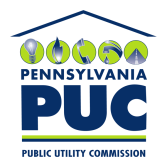 COMMONWEALTH OF PENNSYLVANIAPENNSYLVANIA PUBLIC UTILITY COMMISSION400 NORTH STREET, HARRISBURG, PA 17120IN REPLY PLEASE REFER TO OUR FILE